Priorities for the WeekWeekly Calendar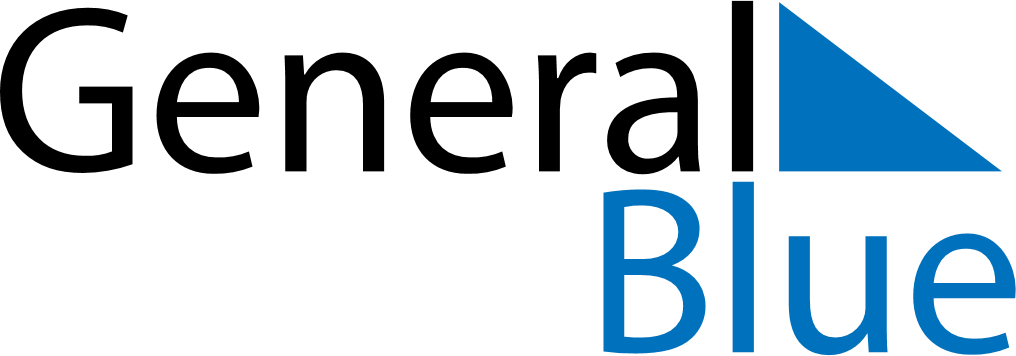 May 21, 2023 - May 27, 2023Weekly CalendarMay 21, 2023 - May 27, 2023Weekly CalendarMay 21, 2023 - May 27, 2023Weekly CalendarMay 21, 2023 - May 27, 2023Weekly CalendarMay 21, 2023 - May 27, 2023Weekly CalendarMay 21, 2023 - May 27, 2023Weekly CalendarMay 21, 2023 - May 27, 2023Weekly CalendarMay 21, 2023 - May 27, 2023SUNMay 21MONMay 22TUEMay 23WEDMay 24THUMay 25FRIMay 26SATMay 276 AM7 AM8 AM9 AM10 AM11 AM12 PM1 PM2 PM3 PM4 PM5 PM6 PM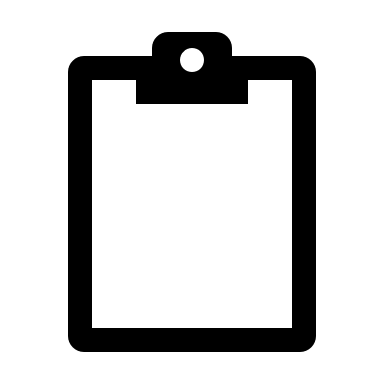 